 > Etude du cahier des charges ( __ __ / 1 ): - Donnez le descriptif complet du dressing-room > Etude de la norme NF C 15 100 ( __ __ / 3 ):  > Etude du schéma architectural ( __ __ / 3 ):  > Etude du schéma développé ( __ __ / 3 ):  - le schéma développé du  dressing-room ( __ __ / 6 ) :Réalisez en utilisant les symboles, les couleurs de conducteurs et les repérages normalisés : > Choix des matériels ( __ __ / 4 ):  Vous devez modifier l'installation électrique du dressing-room  EN MOULURE- un inter SA7 par un Variateur pour éclairage VAR1 commande une série de lampe E10 E11 et E12> Organisation ( __ / 10 ) : - Organisez votre poste de travail avant, pendant et après l’intervention en respectant les consignes de sécurités données par le professeur. - Recopiez les articles 5 et 15 du Plan se sécurité de la salle d’atelier :- Complétez la liste de matériel nécessaire ci-contre. Quels sont les outils que vous devez utiliser pour ce montage ?-------> Réalisation ( __ __ / 30 ) : - Faire cette implantation sur votre platine :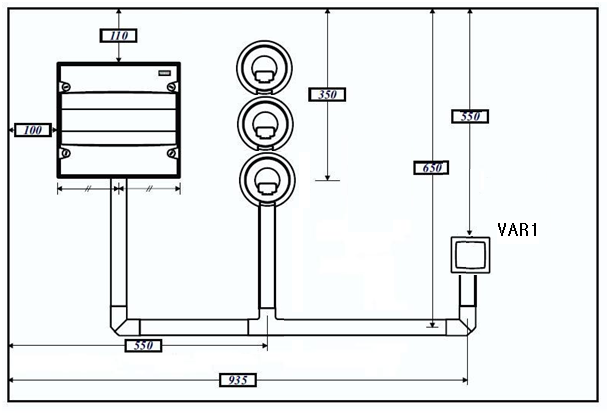 - Tracez les axes d'implantation au crayon de papier  (pour 7 points), en conformité avec le schéma :- Tube horizontaux :      -Tubes verticaux :      -Té :     -Coude :       -Tableau :      -Variateur :- Eclairage :-Implantez le matériel, les fixations puis les canalisations (pour 13 points) 	- Chaque pièce protège du contact électrique avec les fils HO7-VU :- Chaque pièce de l’installation doit être bien fixées :- Les moulures sont posées avec té et coude normalisés :- Horizontalité :	- Verticalité :- Réalisez les raccordements électriques en respectant les normes (pour 10 points)- PE :      	Phase :   	   Neutre :      - Variateur Phase :     		   Variateur Retour :    -Lampe E10 Phase :       E10 Neutre :      E11 Phase :	E11 Neutre :     -  E12 Phase :		E12 Neutre : Mise en service ( __ __ / 10) : 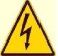 - Le professeur met l’appareil de mesure dans la zone de travail , puis sous tension :                          Avant d’effectuer les mesures, dire si l’utilisation lors de mesure sous tension alternative à partir de 50 Volts des E.P.I est obligatoire :  □ oui 	□ non Faire un relevé de mesures avec la pince ampèremétrique, en variant progressivement la luminosité des éclairages :Faire le calcul de la puissance active pour chaque mesure :Que conclure ?- Donner les réponses : Norme des circuits éclairages - Donner les réponses : Norme des circuits éclairages section des conducteursprotection par fusibleprotection par disjoncteurconducteur phaseconducteur neutreconducteur de terre (PE)- Donnez les symboles normalisés nécessaires pour le plan architectural: Variateur pour éclairageLampe symbole généralLiaison électrique- Donnez les symboles normalisés nécessaires pour le plan architectural: - Donnez les symboles normalisés pour schéma développé: Variateur pour éclairageLampesymbole généralCoupe circuit unipolaire + neutre ( avec sa cartouche fusible ) - Donnez les symboles normalisés pour schéma développé: - Donnez les références des matériels de cette installation: Désignation RéférencePageVariateur 40W à 3000W «  MOULURE » 10 A, 250 VDouille de lampe culot E27, 75 W, 4A, 250 VCoupe circuit domestique unipolaire + neutre 10 ACartouche cylindrique domestique 10 AListe de matériel:Nom du matériel : VAR1E10 E11 E12Q11tableau de distribution 2boite de dérivation 3té ou coude Mesure 1Mesure 2Mesure 3Mesure 4Mesure 5Mesure 1Mesure 2Mesure 3Mesure 4Mesure 5TensionIntensitéPuissance